Российская  ФедерацияНовгородская область Чудовский районСОВЕТ  ДЕПУТАТОВГРУЗИНСКОГО СЕЛЬСКОГО ПОСЕЛЕНИЯРЕШЕНИЕот  21.06.2016     № 53п. КраснофарфорныйОб  утверждении  Положенияоб    организации      продажимуниципального   имуществаГрузинского   сельского  посе-ления  без  объявления  ценыВ соответствии со статьей 24 Федерального закона от 21 декабря 2001 года N 178-ФЗ "О приватизации государственного и муниципального имущества", Положением об организации продажи государственного или муниципального имущества без объявления цены, утвержденным Постановлением Правительства Российской Федерации от 22 июля 2002 года № 549, Совет депутатов Грузинского сельского поселенияРЕШИЛ:Утвердить прилагаемое Положение об организации продажи муниципального имущества  Грузинского сельского поселения без объявления цены.Считать утратившими силу решения Совета депутатов Грузинского сельского поселения от 08.12.2010 № 14 «Об утверждении Положения об организации продажи муниципального имущества Грузинского сельского поселения без объявления цены»; от  01.03.2011 № 26 « О внесении изменений в решение Совета депутатов Грузинского сельского поселения от 08.12.2010 № 14»;  от 19.04.2012  № 99 «О внесении изменений в Положение об организации продажи муниципального имущества Грузинского сельского поселения без объявления цены»;  от 08.10.2012 № 118 «О внесении изменений в Положение об организации продажи муниципального имущества Грузинского сельского поселения без объявления цены»Опубликовать решение в  бюллетене «официальный вестник Грузинского сельского поселения» и разместить на официальном сайте Администрации Грузинского сельского поселения  в сети «Интернет».Глава поселения  И.А. МаксимовУтвержденорешением Совета депутатовГрузинского сельского поселенияот  21.06.2016        № 53 ПОЛОЖЕНИЕОБ ОРГАНИЗАЦИИ ПРОДАЖИ МУНИЦИПАЛЬНОГО ИМУЩЕСТВАГРУЗИНСКОГО СЕЛЬСКОГО ПОСЕЛЕНИЯ  БЕЗ ОБЪЯВЛЕНИЯ ЦЕНЫ1. Общие положения1.1. Настоящее Положение об организации продажи муниципального имущества Грузинского сельского поселения без объявления цены (далее -  Положение) определяет порядок организации продажи имущества, находящегося в муниципальной собственности  Грузинского сельского поселения (далее - имущество), без объявления цены, подведения итогов продажи имущества без объявления цены и заключения договора купли-продажи имущества. Продажа имущества без объявления цены осуществляется, если продажа этого имущества посредством публичного предложения не состоялась. При продаже имущества без объявления цены нормативная цена не определяется. Организация продажи без объявления цены земельных участков,  объектов социально-культурного и  коммунально-бытового назначения и передачи указанных объектов в собственность покупателям осуществляется с учетом особенностей, установленных законодательством Российской Федерации о приватизации для указанных видов имущества.1.2. Организацию продажи имущества без объявления цены осуществляет  Администрация Грузинского сельского поселения  (далее именуется продавец).1.3. Продавец в процессе подготовки и проведения продажи имущества без объявления цены:а) устанавливает срок приема заявок на приобретение имущества (дата и время начала и окончания приема заявок), а также дату подведения итогов продажи имущества;б) организует подготовку  и размещение информационного сообщения о продаже имущества в информационно-телекоммуникационной сети «Интернет»( далее-  сеть «Интернет») в соответствии с требованиями, установленными Федеральным законом «О приватизации государственного и муниципального имущества» и настоящим Положением;в) принимает заявки юридических и физических лиц на приобретение имущества (далее именуются соответственно - заявки и претенденты), а также прилагаемые к ним предложения о цене приобретения имущества и другие документы по описи, представленной претендентом;г) проверяет правильность оформления представленных претендентами документов и определяет их соответствие требованиям, установленным законодательством Российской Федерации и настоящим Положением;д) ведет учет заявок и предложений о цене приобретения имущества в журнале приема заявок по мере их поступления;е) оформляет протокол об итогах продажи имущества;ж) уведомляет претендента об отказе в рассмотрении поданной им заявки и предложения о цене приобретения имущества или о признании его покупателем имущества;з) заключает с покупателем  договор  купли-продажи имущества;и) производит расчеты с покупателем;к) организует подготовку  и размещение информационного сообщения об итогах продажи имущества в  сети «Интернет»  в соответствии с требованиями, установленными Федеральным законом «О приватизации государственного и муниципального имущества» и настоящим Положением;л) обеспечивает передачу имущества покупателю и совершает необходимые действия, связанные с переходом права собственности на него;м) осуществляет иные функции, предусмотренные Федеральным законом «О приватизации государственного и муниципального имущества» и настоящим Положением.1.4. Функции, предусмотренные пунктом 1.3 настоящего Положения, являются исключительными функциями продавца и не могут быть переданы иным лицам, за исключением случаев, предусмотренных законодательством Российской Федерации.2.  Информационное обеспечение продажи муниципального имущества без объявления цены      2.1. Информационное сообщение о продаже муниципального имущества без объявления цены подлежит размещению на официальном сайте Администрации Грузинского сельского поселения в сети «Интернет»,  а также на официальном сайте Российской Федерации в сети "Интернет" для размещения информации о проведении торгов, определенном Правительством Российской Федерации (далее - сайты в сети "Интернет"),  не менее чем за тридцать дней до дня осуществления продажи указанного имущества, если иное не предусмотрено Федеральным законом «О приватизации государственного и муниципального имущества».2.2. Информационное сообщение о продаже   муниципального имущества должно содержать, за исключением случаев, предусмотренных  Федеральным законом «О приватизации государственного и муниципального имущества», следующие сведения::1)  наименование органа местного самоуправления,  принявшего решение об условиях продажи   имущества,  без объявления цены, реквизиты указанного решения;2) наименование имущества и иные позволяющие его индивидуализировать (характеристика имущества);3)   способ приватизации имущества;4)  форма подачи предложений о цене имущества;5)  условия и сроки платежа, необходимые реквизиты счетов;6) размер задатка, срок и порядок его внесения, необходимые реквизиты счетов;7) порядок, место, даты начала и окончания подачи заявок, предложений;8)  исчерпывающий перечень представляемых покупателями документов и требований к их оформлению;9) место и срок подведения итогов;       10)  порядок определения победителей;11)  срок заключения договора купли-продажи;12)  порядок ознакомления покупателей с иной информацией, в том числе с актом инвентаризации, условиями договора купли- продажи;13) ограничения участия отдельных категорий физических и юридических лиц в продаже такого  имущества;14) сведения обо всех предыдущих торгах по продаже  имущества, объявленных в течение года, предшествующего его продаже, и об итогах торгов по продаже такого имущества.    2.3. Информация о результатах сделок приватизации  муниципального имущества подлежит размещению на сайтах в сети "Интернет" в течение десяти дней со дня совершения указанных сделок.Обязательному опубликованию подлежит следующая информация о свершенных сделках продажи  муниципального имущества без объявления цены:1) наименование продавца  имущества;2) наименование  имущества и иные позволяющие его индивидуализировать сведения (характеристика имущества);3) дата, время и место проведения торгов;4) цена сделки приватизации;5) имя физического лица или наименование юридического лица - участника продажи, который предложил наиболее высокую цену за  имущество по сравнению с предложениями других участников продажи, за исключением предложения победителя продажи;6) имя физического лица или наименование юридического лица - победителя торгов.3. Порядок организации приема заявок и предложенийо цене приобретения имущества3.1. Заявки на приобретение имущества со всеми прилагаемыми к ним документами направляются продавцу по адресу, указанному в информационном сообщении, или подаются непосредственно по месту приема заявокПродавец осуществляет прием заявок в течение указанного в информационном сообщении срока.Срок приема заявок должен быть не менее 25 календарных дней. Определенная продавцом дата подведения итогов продажи имущества указывается в информационном сообщении.3.2. Форма бланка заявки утверждается продавцом и приводится в информационном сообщении В заявке должно содержаться обязательство претендента заключить договор  купли-продажи  имущества по предлагаемой им цене.Предложение о цене приобретения имущества прилагается к заявке в запечатанном конверте. Предлагаемая претендентом цена приобретения имущества указывается цифрами и прописью. В случае если цифрами и прописью указаны разные цены, принимается во внимание цена, указанная прописью.Претендент вправе подать только одно предложение о цене приобретения имущества.К заявке также прилагаются документы по перечню, указанному в  информационном сообщении, и опись прилагаемых документов в двух экземплярах,  один из которых остается у продавца, другой, с отметкой продавца о приеме заявки и прилагаемых к ней документов, - у претендента.3.3. При приеме заявки продавец:а) удостоверяет личность претендента или его полномочного представителя и проверяет надлежащее оформление документа, удостоверяющего право полномочного представителя действовать от имени претендента;б) рассматривает заявки с прилагаемыми к ним документами на предмет их соответствия требованиям, установленным законодательством Российской Федерации и настоящим Положением.3.4. Продавец отказывает претенденту в приеме заявки в следующих случаях:а) заявка представлена по истечении срока приема заявок, указанного в информационном сообщении;б) заявка представлена лицом, не уполномоченным претендентом на осуществление таких действий;в) заявка оформлена с нарушением требований, установленных продавцом;г) представлены не все документы, указанные в информационном сообщении, либо они оформлены ненадлежащим образом;д) представленные документы не подтверждают права претендента быть покупателем имущества в соответствии с законодательством Российской Федерации.Указанный перечень оснований для отказа в приеме заявки является исчерпывающим.3.5. Уполномоченное продавцом лицо, осуществляющее прием заявки и прилагаемых к ней документов, делает на экземпляре описи документов, остающемся у претендента, отметку об отказе в приеме заявки с указанием причины отказа и заверяет ее своей подписью.Непринятая заявка с прилагаемыми к ней документами возвращается в день ее получения продавцом  претенденту или его полномочному представителю под расписку либо по почте (заказным письмом).3.6. Принятые заявки и предложения о цене приобретения имущества продавец регистрирует в журнале приема заявок с присвоением каждой заявке номера и указанием даты и времени ее поступления(число, месяц, часы и минуты) . Зарегистрированная заявка является поступившим продавцу предложением (офертой) претендента, выражающим его намерение считать себя заключившим с продавцом договор купли-продажи имущества по предлагаемой претендентом цене приобретения. Претендент не вправе отозвать зарегистрированную заявку, если иное не установлено законодательством Российской Федерации.3.7. Для обеспечения сохранности заявок и прилагаемых к ним документов, в том числе предложений о цене имущества, а также служебной тайны и конфиденциальности сведений о лицах, подавших заявки, и содержании представленных ими документов, уполномоченное продавцом лицо осуществляет прием заявок в отдельном кабинете и хранит их в сейфе до момента оглашения. Одновременный прием заявок от двух или более претендентов не допускается.4. Порядок подведения итогов продажи имущества4.1. Рассмотрение представленных претендентами документов осуществляет формируемая Администрацией Грузинского сельского поселения  комиссия.Определение покупателя имущества осуществляется на заседании комиссии в объявленный в информационном сообщении день подведения итогов продажи.По результатам рассмотрения представленных претендентами документов продавец принимает по каждой зарегистрированной заявке отдельное решение о рассмотрении предложений о цене приобретения имущества. Указанное решение оформляется протоколом об итогах продажи имущества в порядке, установленном настоящим Положением.4.2. Для определения покупателя имущества продавец вскрывает конверты с предложениями о цене приобретения имущества. При вскрытии конвертов с предложениями могут присутствовать подавшие их претенденты или их полномочные представители.4.3. Покупателем имущества признается:а) при принятии к рассмотрению одного предложения о цене приобретения имущества - претендент, подавший это предложение;б) при принятии к рассмотрению нескольких предложений о цене приобретения имущества - претендент, предложивший наибольшую цену за продаваемое имущество;в) при принятии к рассмотрению нескольких одинаковых предложений о цене приобретения имущества - претендент, заявка которого была зарегистрирована ранее других.4.4. Протокол об итогах продажи имущества должен содержать:а) сведения об имуществе;б) общее количество зарегистрированных заявок;в) сведения об отказах в рассмотрении предложений о цене приобретения имущества с указанием подавших их претендентов и причин отказов;г) сведения о рассмотренных предложениях о цене приобретения имущества с указанием подавших их претендентов;д) сведения о покупателе имущества;е) цену приобретения имущества, предложенную покупателем;ж) иные необходимые сведения.4.5. Уведомления об отказе в рассмотрении поданного претендентом предложения о цене приобретения имущества и о признании претендента покупателем имущества выдаются соответственно претендентам и покупателю или их полномочным представителям под расписку в день подведения итогов продажи имущества либо высылаются в их адрес по почте заказным письмом на следующий день после дня подведения итогов продажи имущества.    4.6. Если в указанный в информационном сообщении срок приема заявок ни одна заявка не была зарегистрирована либо по результатам рассмотрения зарегистрированных заявок ни одно предложение о цене приобретения имущества не было принято к рассмотрению, продажа имущества признается несостоявшейся, что фиксируется в протоколе об итогах продажи имущества.      4.7. Информационное сообщение об итогах продажи имущества размещается на официальных  сайтах   в сети «Интернет» в соответствии с требованиями, установленными Федеральным законом «О приватизации  государственного и муниципального имущества», а также не позднее рабочего дня, следующего  за днем подведения итогов продажи имущества, на сайте продавца  в сети «Интернет».5. Порядок заключения договора купли-продажи имущества,оплаты имущества и передачи его покупателю5.1 Договор купли-продажи имущества заключается  в течение 5 рабочих дней со дня  подведения итогов продажи.5.2. Договор купли-продажи имущества должен содержать все существенные условия, предусмотренные для таких договоров Гражданским кодексом Российской Федерации, Федеральным законом "О приватизации государственного и муниципального имущества" и иными нормативными правовыми актами Российской Федерации.Денежные средства в счет оплаты приватизируемого муниципального имущества в размере предложенной покупателем цены приобретения направляются в установленном порядке в бюджет Грузинского сельского поселения  на счет, указанный в информационном сообщении о проведении продажи имущества, в сроки, указанные в договоре купли-продажи имущества, но не позднее 30 рабочих дней со дня его заключения. В случае предоставления рассрочки оплата имущества осуществляется в соответствии с решением о предоставлении рассрочки.В договоре купли-продажи предусматривается уплата покупателем неустойки в случае его уклонения или отказа от оплаты имущества.5.3. При уклонении покупателя от заключения договора купли-продажи имущества в установленный срок покупатель утрачивает право на заключение такого договора. В этом случае продажа имущества признается несостоявшейся.5.4. Факт оплаты имущества подтверждается выпиской со счета, указанного в информационном сообщении о проведении продажи имущества, подтверждающей поступление средств в размере и  сроки, указанные в договоре купли-продажи имущества или решение о рассрочке оплаты имущества..5.5. Продавец обеспечивает получение покупателем документации, необходимой для государственной регистрации сделки купли-продажи имущества и государственной регистрации перехода права собственности, вытекающего из такой сделки.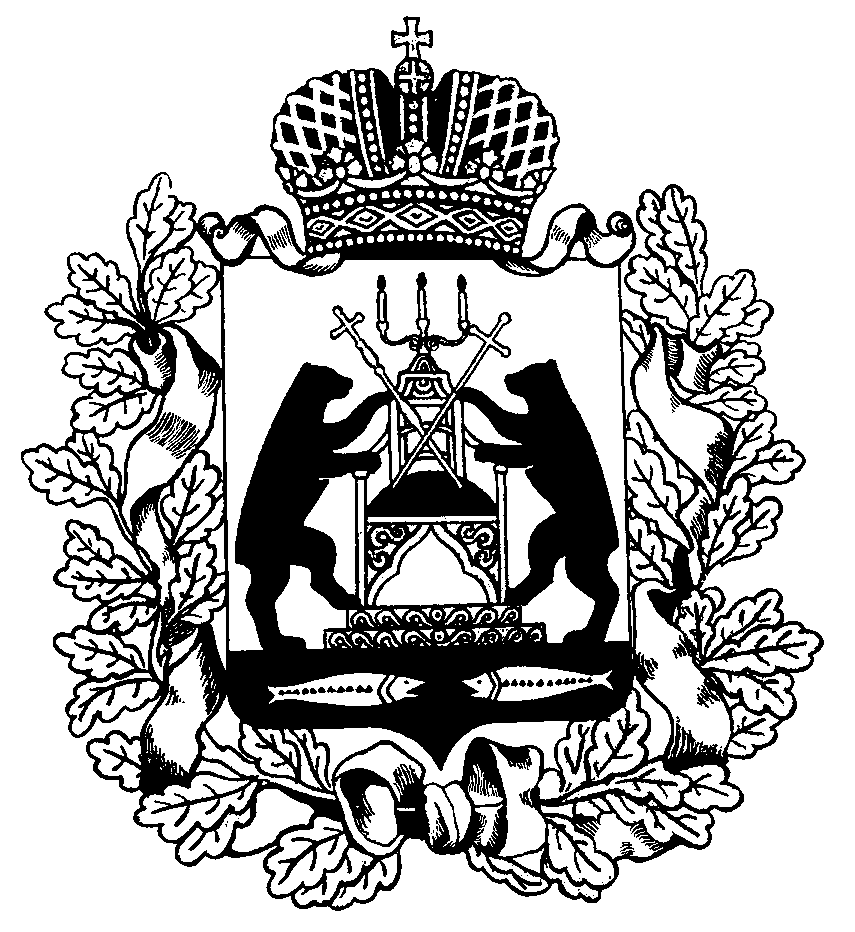 